Your recent request for information is replicated below, together with our response.For the period 24th February 2022 to 30th January 2023, please could you tell me:1) The number of race hate crimes recorded where the victim’s nationality was Russian2) A brief description of each crime listed in your answer to question 13) The number of reported crimes which mentioned “Russia” or "Russian" in the MO field of the crime report4) A brief summary of each reported crime listed in your answer to question 3For each calendar year 2020 and 2021 and the period 1st January 2022 to 23rd February 2022.5) The number of race hate crimes recorded where the victim’s nationality was Russian6) A brief description of each crime listed in your answer to question 57) The number of reported crimes which mentioned “Russia” or "Russian" in the MO field of the crime report8) A brief summary of each reported crime listed in your answer to question 7In response to your request, I regret to inform you that I am unable to provide you with the information you have requested, as it would prove too costly to do so within the context of the fee regulations.As you may be aware the current cost threshold is £600 and I estimate that it would cost well in excess of this amount to process your request.As such, and in terms of Section 16(4) of the Freedom of Information (Scotland) Act 2002 where Section 12(1) of the Act (Excessive Cost of Compliance) has been applied, this represents a refusal notice for the information sought.By way of explanation, there is no straight forward method to extract the information you require. In order to determine if the victim’s nationality is Russian each hate crime would need to be manually examined to determine if any reference was made to nationality in any free text.With many thousands of hate crimes to be examined for the time period stated, even with an estimate of 3 minutes per record would greatly exceed the time threshold set out within the Act. Police Scotland have assessed that the £600 cost limit within the Act equates to 40 hours of work and so this part of your request would breach the cost threshold.Should you wish to significantly reduce the time frame of your request it may be that some information could be provided.If you require any further assistance please contact us quoting the reference above.You can request a review of this response within the next 40 working days by email or by letter (Information Management - FOI, Police Scotland, Clyde Gateway, 2 French Street, Dalmarnock, G40 4EH).  Requests must include the reason for your dissatisfaction.If you remain dissatisfied following our review response, you can appeal to the Office of the Scottish Information Commissioner (OSIC) within 6 months - online, by email or by letter (OSIC, Kinburn Castle, Doubledykes Road, St Andrews, KY16 9DS).Following an OSIC appeal, you can appeal to the Court of Session on a point of law only. This response will be added to our Disclosure Log in seven days' time.Every effort has been taken to ensure our response is as accessible as possible. If you require this response to be provided in an alternative format, please let us know.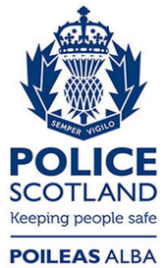 Freedom of Information ResponseOur reference:  FOI 23-0321Responded to:  28 February 2023